Utiliser un dictionnaireExercice 1 : Lis cet article de dictionnaire. Puis réponds aux questions en coloriant la bonne étiquette :  vrai  ou  faux  .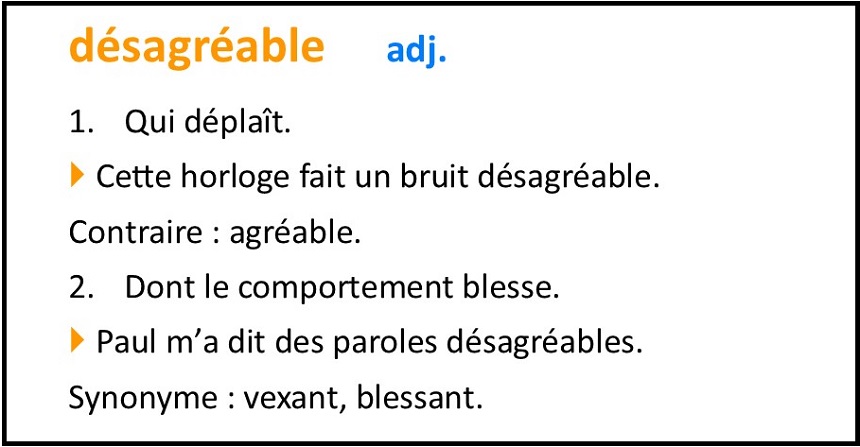    Le mot désagréable est un nom féminin ?    vrai     faux  .   Le mot désagréable a deux sens ?    vrai     faux  .  Vexant est un synonyme du mot désagréable ?  vrai     faux .  Une personne désagréable est une personne aimable ?    vrai     faux .Exercice 2 : Cherche les mots de la liste dans ton dictionnaire. Puis indique leur nature : nom féminin, nom masculin, adjectif ou verbe.volaille colossalpétalese prélasser Exercice 3 : Cherche les mots dans ton dictionnaire. Puis coche l’abréviation de leur classe grammaticale.levier
 n.m     n.f     v.    adj. mettre
 n.m     n.f     v.    adj.  gourmand
 n.m     n.f     v.    adj. chouette
 n.m     n.f     v.    adj. Exercice 4 : Cherche ces mots dans ton dictionnaire. Combien de sens ont-ils ? Colorie la bonne étiquette. règle       1     2    3  . 4    5  .endive       1     2    3 .  4    5.  raser       1     2    3 .  4    5.  Exercice 5 : Cherche dans ton dictionnaire le mot voûte. Puis coche la bonne définition de ce mot.   Chapeau que l’on porte en hiver.  Pièce de la maison où l’on travaille.   Plafond arrondi. Exercice 6 : Cherche dans ton dictionnaire le mot géranium. Puis coche la définition de ce mot.   un poisson aux nageoires vertes.    une personne qui vend des glaces.   une plante à fleurs rouge, roses ou blanches.°°Exercice 7 : À quels mots du dictionnaire chercheras-tu les mots soulignés dans ces phrases ? Coche le bon mot. Vous courez tous les lundis matin. courez      courir  court         courageEnsuite, vous avez les jambes toutes molles.  mou          molle molles       mollusqueCet après-midi, vous lirez des journaux. jour           journaux  journée     journalEnsuite, vous achèterez des sardines chez la poissonnière. pêche             poissonnière  poissonnier      poisson